Новогодняя встреча друзей 201624 декабря 2015 года в 16.00  состоялось праздничное мероприятие «Новогодняя встреча друзей» для учащихся, которые являются участниками программы «Развитие дистанционного обучения для детей с ограниченными возможностями здоровья». Данное мероприятие было организовано Центром информационных технологий поселка Новый Свет совместно с  МБОУ "Гатчинская СОШ №7"  и Отделом по физической культуре, спорту, туризму и молодежной политике администрации ГМР. В  проекте "Развитие дистанционного обучения детей - инвалидов", который в Гатчинском районе реализуется седьмой год  участвуют 17 учеников из разных школ, поэтому место проведения Новогодних встреч у нас разное. Так в декабре 2011 года первая встреча была проведена  в Гатчинской школе №1, в 2012 году аналогичное  мероприятие прошло в Новосветском  культурно-досуговом  центре «Лидер», в 2013 - в МБОУ "Гатчинская СОШ№7",  в 2014 году - в Тайцах на базе оздоровительного лагеря "Лесная сказка". В декабре 2015 года место проведения Новогодней встречи друзей выпало вновь  на Гатчинскую школу №7. Эта школа славится своим гостеприимством и дружеской атмосферой. Праздник посетили 8  детей и 8 родителей. В начале мероприятия  гостей  ждали столики с ароматными пирожками и чаем, об этом  позаботилась Елена Викторовна Орешникова, учитель технологии. В нарядном зале у елки юных зрителей ждали концертные номера, игры, и сюрпризы... Главным сюрпризом  для ребят стало сказочное представление «Новогодние приключения Маши и Вити», подготовленное под руководством заместителя директора по воспитательной работе  Максимовой Светланой Николаевной. Это был самый  яркий момент праздника, он надолго запомнится и ребятам, и родителям. Не жалея сил и времени, самодеятельные артисты  готовились к этому спектаклю. И затраченные усилия того стоили. Когда ребята уходили домой, они уносили с собой частичку праздничной, теплой, светлой и радостной атмосферы, которая царила на нашем празднике. Улыбки детей, звонкий смех, их счастливые лица и радость в глазах, искреннее желание помочь Вите и Маше, всё это часто будут вспоминать  и артисты,  и зрители. После представления директор школы Шутова Марина Викторовна представила тех, без кого этот новогодний праздник не состоялся бы. Спасибо большое Максимовой Светлане Николаевне (Баба Яга), Бурдиной Людмиле Геннадьевне (Леший), Матвеевой Елене Александровне (Кот Матвей), Кулику Владимиру Валентиновичу (Дед Мороз), Хрыкину Василию (Витя), Михайлову Алексею (Кощей), Гуща Дарье (Маша), Кирилловой Марии (Снегурочка), Патрикеевой Дарье (Метелица), Петровой Диане (серебряный голос сказки), Бурдину Евгению (музыкальное оформление сказки), Золотоверх Екатерине (фото и видеосъемка). 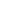 Далее заместитель директора "Информационно - методического центра"  Мажарцева О.Ф. подвела итоги участия детей  в различных конкурсах и проектах. Она особо отметила то, что кроме дополнительного обучения с использованием дистанционных образовательных технологий, в течение 2015 года ребята приняли участие в  региональных проектах, размещенных в электронном Дневнике,  в международной конференции "Информатика и проблемы устойчивого развития", в различных конкурсах области.  Самые активные участники  проектной и конкурсной деятельности получили грамоты.  Ими стали Самсонова Милена, ученица 6 класса МБОУ "Войсковицкая СОШ №2" и Степуренко Максим, ученик 8 класса МБОУ "Гатчинская СОШ №7". Администрация Информационно - методического центра, родители и дети благодарят:Отдел  по физической культуре, спорту, туризму и молодежной политике администрации ГМР; Администрацию и педагогический коллектив МБОУ «Гатчинская СОШ №7», особенно Максимову Светлану Николаевну.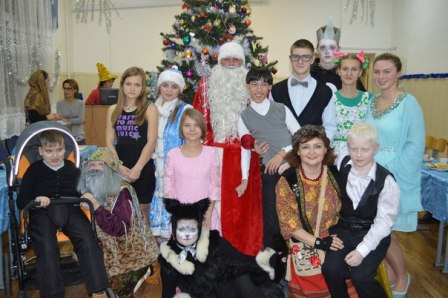 